Mardi 2 juillet 2019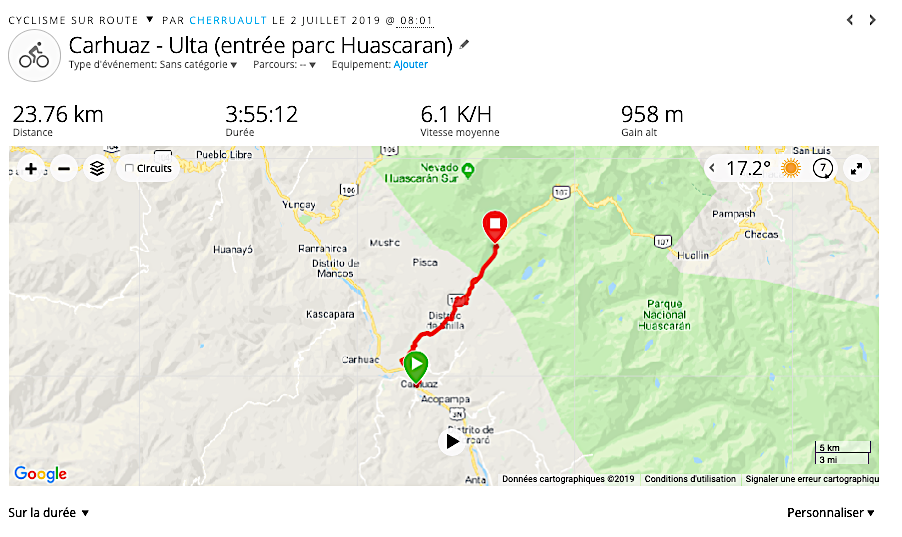 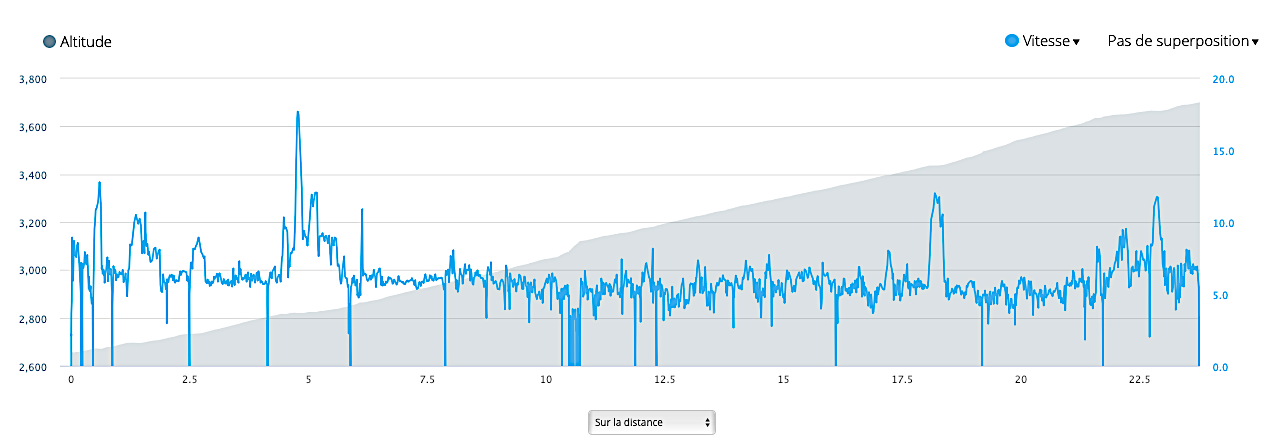 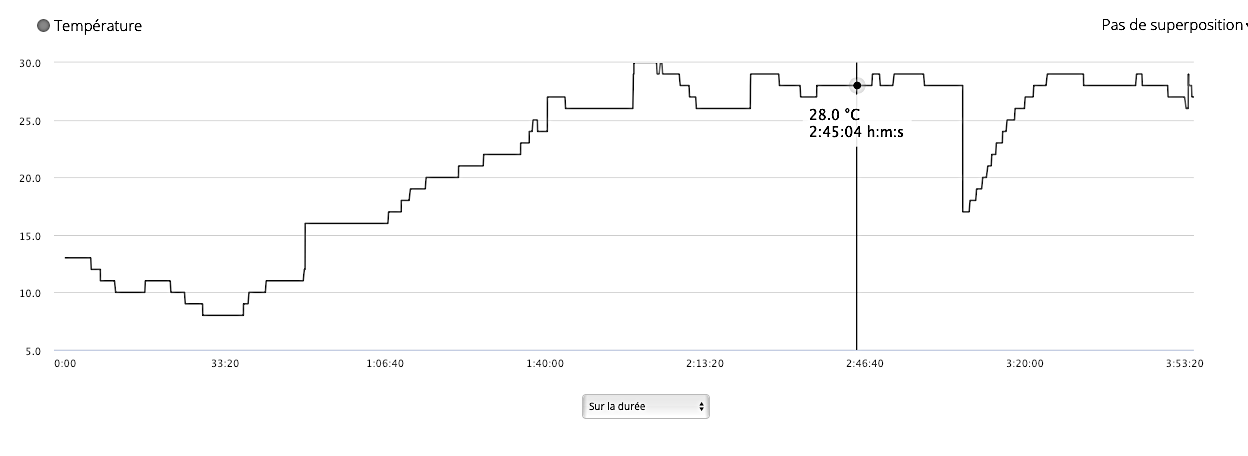 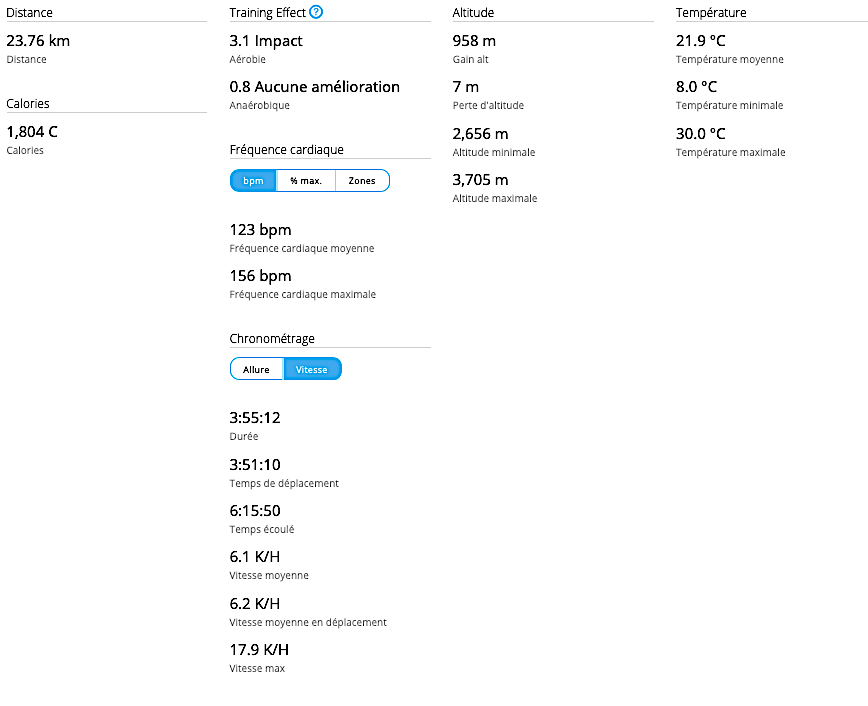 